Publicado en Madrid  el 23/10/2020 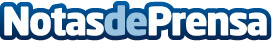 'Bajo gotas de fuego', una novela de fantasía épica que une aventura, intriga y romanceLa escritora Mihaela Cucicea ha escrito una primera entrega cautivadora e imaginativaDatos de contacto:Editorial TregolamServicios editoriales918 675 960Nota de prensa publicada en: https://www.notasdeprensa.es/bajo-gotas-de-fuego-una-novela-de-fantasia_1 Categorias: Literatura Entretenimiento http://www.notasdeprensa.es